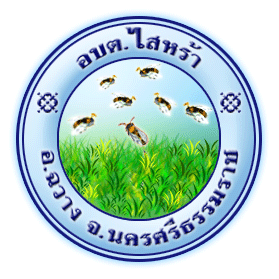 แผนป้องกันการทุจริตและประพฤติมิชอบ ประจำปีงบประมาณ 256๑ขององค์การบริหารส่วนตำบลไสหร้าอำเภอฉวาง จังหวัดนครศรีธรรมราช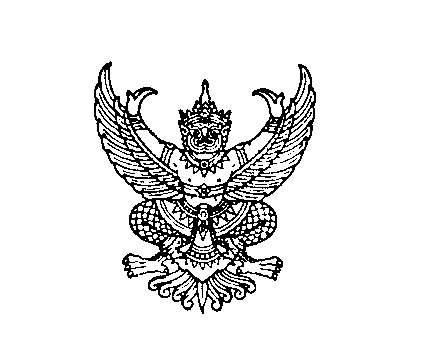 ประกาศองค์การบริหารส่วนตำบลไสหร้าเรื่อง ประกาศใช้แผนป้องกันปราบปรามการทุจริตและประพฤติมิชอบ ประจำปีงบประมาณ 256๑ขององค์การบริหารส่วนตำบลไสหร้า********************************ตามคำสั่งคณะรักษาความสงบแห่งชาติ ที่ 69/2557 เรื่อง มาตรการป้องกันและแก้ไขปัญหาการทุจริตประพฤติมิชอบได้กำหนดให้ทุกส่วนราชการและหน่วยงานของรัฐกำหนดมาตรการ หรือแนวทางการป้องกันและแก้ไขปัญหาการทุจริตประพฤติมิชอบในส่วนราชการและหน่วยงานของรัฐ โดยมุ่งเน้นการสร้างธรรมาภิบาลในการบริหารงาน และส่งเสริมการมีส่วนร่วมจากทุกภาคส่วนในการตรวจสอบเฝ้าระวัง เพื่อสกัดกั้นมิให้เกิดการทุจริตประพฤติมิชอบได้ ประกอบกับนโยบายของพลเอกประยุทธ์ จันทร์โอชา นายกรัฐมนตรี ได้แถลงนโยบายของรัฐบาลต่อสภานิติบัญญัติแห่งชาติ เมื่อวันที่ 12 กันยายน 2557 ก็ได้กำหนดให้มีการบริหารราชการแผ่นดินที่มีธรรมาภิบาล และการป้องกัน ปราบปรามการทุจริตและประพฤติมิชอบในภาครัฐ เป็นนโยบายสำคัญของรัฐบาล เพื่อให้การขับเคลื่อนนโยบายของ รัฐบาลและคณะรักษาความสงบแห่งชาติ ในการป้องกันและแก้ไขปัญหาการทุจริตประพฤติมิชอบเป็นไปอย่างมีประสิทธิภาพ คณะรัฐมนตรีได้มีมติเมื่อวันที่ 11 ตุลาคม 2559 เห็นชอบยุทธศาสตร์ชาติว่าด้วยการป้องกันและปราบปรามการทุจริต ระยะที่ 3 (พ.ศ.2560-2564) และให้หน่วยงานภาครัฐแปลงแนวทางและมาตรการตามยุทธศาสตร์ชาติไปสู่การปฏิบัติ โดยกำหนดไว้ในแผนป้องกันปราบปรามการทุจริตและ                ประพฤติมิชอบ ประจำปีงบประมาณ 256๑ ซึ่งยุทธศาสตร์ชาติฯ กำหนดยุทธศาสตร์ที่ 2 “ยกระดับเจตจำนงทางการเมืองในการต่อต้านการทุจริต”  	ดังนั้น เพื่อขับเคลื่อนยุทธศาสตร์ชาติฯ ให้เกิดเป็นรูปธรรมองค์การบริหารส่วนตำบล              ไสหร้า จึงแสดงเจตจำนงในการต่อต้านการทุจริต ด้วยการจัดทำแผนป้องกันปราบปรามการทุจริตและประพฤติมิชอบ ประจำปีงบประมาณ 256๑ เพื่อใช้เป็นกรอบแนวทางในการดำเนินการป้องกันและปราบปรามการทุจริตขององค์การบริหารส่วนตำบลไสหร้าต่อไป องค์การบริหารส่วนตำบลไสหร้า                       จึงประกาศใช้แผนป้องกันปราบปรามการทุจริตและประพฤติมิชอบ ประจำปีงบประมาณ 256๑ รายละเอียดปรากฏตามเอกสารแนบท้ายประกาศฉบับนี้ จึงประกาศให้ทราบโดยทั่วกัน ประกาศ ณ วันที่     ๒๑      เดือน มิถุนายน พ.ศ. 2560 ไพโรจน์  สุดใจ(นายไพโรจน์  สุดใจ)นายกองค์การบริหารส่วนตำบลไสหร้าคำนำจากสถานการณ์การทุจริตที่มีการเปลี่ยนแปลงอย่างรวดเร็วต่อเนื่อง และบทเรียนที่ได้รับจากการแปลงยุทธศาสตร์ชาติว่าด้วยการป้องกันและปราบปรามการทุจริตที่ผ่านมา สู่การปฏิบัติ จึงมีการริเริ่มแนวคิดในการปรับปรุงยุทธศาสตร์ชาติว่าด้วยการป้องกันและปราบปรามการทุจริตให้สอดคล้องกับสภาพปัญหาและสถานการณ์การดำเนินงานด้านการป้องกันและปราบปรามการทุจริตที่เปลี่ยนแปลงไปในปัจจุบัน โดยจะต้องตอบโจทย์ต่อปัญหาหรือสถานการณ์การทุจริตที่ประชาชนและหน่วยงานต่างๆ ต้องเผชิญอยู่จริง และเพื่อให้เกิดการบูรณาการความร่วมมือจากทุกภาคส่วนในการต่อต้านการทุจริตทุกรูปแบบอย่างเข้มแข็ง เพื่อให้ประเทศไทยเป็นประเทศที่มีมาตรฐานความโปร่งใสเทียบเท่าสากล ภายใต้วิสัยทัศน์ : ประเทศไทยใสสะอาด ไทยทั้งชาติต้านทุจริต (Zero Tolerance & Clean Thailand) ประเทศไทยในระยะ ๕ ปีข้างหน้า จะมุ่งสู่การเป็นประเทศที่มีมาตรฐานทางคุณธรรมจริยธรรม เป็นสังคมมิติใหม่ที่ประชาชนไม่เพิกเฉยต่อการทุจริตทุกรูปแบบ โดยได้รับความร่วมมือจากฝ่ายการเมือง หน่วยงานของรัฐ ตลอดจนประชาชนในการพิทักษ์รักษาผลประโยชน์ของชาติและประชาชน เพื่อให้ประเทศไทยมีศักดิ์ศรีและเกียรติภูมิในด้านความโปร่งใสทัดเทียมนานาอารยประเทศ ดังนั้น เพื่อขับเคลื่อนยุทธศาสตร์ชาติฯ ให้เกิดเป็นรูปธรรม องค์การบริหารส่วนตำบลไสหร้า                จึงแสดงเจตจำนงในการต่อต้านการทุจริต ด้วยการจัดทำแผนป้องกันปราบปรามการทุจริตและประพฤติมิชอบ ประจำปีงบประมาณ 256๑  เพื่อใช้เป็นกรอบแนวทางในการดำเนินการป้องกันและปราบปรามการทุจริตขององค์การบริหารส่วนตำบลไสหร้า ต่อไป    องค์การบริหารส่วนตำบลไสหร้า   อำเภอฉวาง  จังหวัดนครศรีธรรมราชสารบัญเรื่อง 											หน้า ส่วนที่ 1 บทนำ หลักการและเหตุผล 									  1 วิสัยทัศน์ 										  2 พันธกิจ 										  2 วัตถุประสงค์การจัดทำแผน								  2 เป้าหมาย 										  3 ประโยชน์ของการจัดทำแผน 							  3 ส่วนที่ 2 แผนปฏิบัติการป้องกันการทุจริต มิติที่ 1  การสร้างสังคมที่ไม่ทนต่อการทุจริต 					 ๔ มิติที่ 2  การบริหารราชการเพื่อป้องกันการทุจริต 				 ๖ มิติที่ 3  การส่งเสริมบทบาทและการมีส่วนร่วมของภาคประชาชน 		 ๙ มิติที่ 4  การเสริมสร้างและปรับปรุงกลไกในการตรวจสอบ 			๑๑            การปฏิบัติราชการขององค์กรปกครองส่วนท้องถิ่น ภาคผนวกส่วนที่ 1แผนป้องกันปราบปรามการทุจริตและประพฤติมิชอบ ประจำปีงบประมาณ 256๑ขององค์การบริหารส่วนตำบลไสหร้าอำเภอฉวาง  จังหวัดนครศรีธรรมราช......................................หลักการเหตุผล ตามคำสั่งคณะรักษาความสงบแห่งชาติ ที่ 69/2557 เรื่อง มาตรการป้องกันและแก้ไขปัญหาการทุจริตประพฤติมิชอบได้กำหนดให้ทุกส่วนราชการและหน่วยงานของรัฐกำหนดมาตรการ หรือแนวทางการป้องกันและแก้ไขปัญหาการทุจริตประพฤติมิชอบในส่วนราชการและหน่วยงานของรัฐ โดยมุ่งเน้นการสร้าง       ธรรมาภิบาลในการบริหารงาน และส่งเสริมการมีส่วนร่วมจากทุกภาคส่วนในการตรวจสอบเฝ้าระวัง เพื่อสกัดกั้นมิให้เกิดการทุจริตประพฤติมิชอบได้ ประกอบกับนโยบายของพลเอกประยุทธ์ จันทร์โอชา นายกรัฐมนตรี ได้แถลงนโยบายของรัฐบาลต่อสภานิติบัญญัติแห่งชาติ เมื่อวันที่ 12 กันยายน 2557 ก็ได้กำหนดให้มีการบริหารราชการแผ่นดินที่มีธรรมาภิบาล และการป้องกัน ปราบปรามการทุจริตและประพฤติมิชอบในภาครัฐ เป็นนโยบายสำคัญของรัฐบาล เพื่อให้การขับเคลื่อนนโยบายของ รัฐบาลและคณะรักษาความสงบแห่งชาติ ในการป้องกันและแก้ไขปัญหาการทุจริตประพฤติมิชอบเป็นไปอย่างมีประสิทธิภาพ สำนักงาน ป.ป.ช. ได้ร่วมลงนามในบันทึกข้อตกลงความร่วมมือ เรื่อง การเป็นองค์กรปกครองส่วนท้องถิ่นต้นแบบ ด้านการป้องกันการทุจริต กับองค์กรปกครองส่วนท้องถิ่น ด้านการป้องกันการทุจริต รุ่นที่ 1 ปี2556 ระยะที่ 2 เมื่อวันที่ 26 กันยายน 2556 (ปฏิบัติหน้าที่เป็นองค์กรปกครองส่วนท้องถิ่นต้นแบบด้านการป้องกันการทุจริต ระยะที่ 1 ปีงบประมาณ พ.ศ.2557-2559 และระยะที่ 2 ปีงบประมาณ พ.ศ.2560-2562) โดยมีวัตถุประสงค์เพื่อให้การสนับสนุนด้านวิชาการในการป้องกันและปราบปรามการทุจริต และส่งเสริมให้มีการขยายผลและขยายเครือข่ายการป้องกันการทุจริตไปยังองค์กรปกครองส่วนท้องถิ่นแห่งอื่นๆ คณะรัฐมนตรีได้มีมติเมื่อวันที่ 11 ตุลาคม 2559 เห็นชอบยุทธศาสตร์ชาติว่าด้วยการป้องกันและปราบปรามการทุจริต ระยะที่ 3 (พ.ศ.2560-2564) และให้หน่วยงานภาครัฐแปลงแนวทางและมาตรการตามยุทธศาสตร์ชาติไปสู่การปฏิบัติ โดยกำหนดไว้ในแผนป้องกันปราบปรามการทุจริตและประพฤติมิชอบ ประจำปีงบประมาณ 256๑ ซึ่งยุทธศาสตร์ชาติฯ กำหนดยุทธศาสตร์ที่ 2 “ยกระดับเจตจำนงทางการเมืองในการต่อต้านการทุจริต” ดังนั้น เพื่อขับเคลื่อนยุทธศาสตร์ชาติฯ ให้เกิดเป็นรูปธรรม องค์การบริหารส่วนตำบลไสหร้า                  จึงแสดงเจตจำนงในการต่อต้านการทุจริต ด้วยการแผนป้องกันปราบปรามการทุจริตและประพฤติมิชอบ ประจำปีงบประมาณ 256๑ เพื่อใช้เป็นกรอบแนวทางในการดำเนินการป้องกันและปราบปรามการทุจริตขององค์การบริหารส่วนตำบลไสหร้าต่อไป และเพื่อให้เกิดการบูรณาการความร่วมมือจากทุกภาคส่วนในการต่อต้านการทุจริตทุกรูปแบบอย่างเข้มแข็ง เพื่อให้ประเทศไทยเป็นประเทศที่มีมาตรฐานความโปร่งใสเทียบเท่าสากล ภายใต้วิสัยทัศน์ : ประเทศไทยใสสะอาด ไทยทั้งชาติต้านทุจริต (Zero Tolerance & Clean Thailand) ประเทศไทยในระยะ ๕ ปีข้างหน้า จะมุ่งสู่การเป็นประเทศที่มีมาตรฐานทางคุณธรรมจริยธรรม เป็นสังคมมิติใหม่ที่ประชาชนไม่เพิกเฉยต่อการทุจริตทุกรูปแบบ โดยได้รับความร่วมมือจากฝ่ายการเมือง หน่วยงานของรัฐ ตลอดจนประชาชนในการพิทักษ์รักษาผลประโยชน์ของชาติและประชาชน เพื่อให้ประเทศไทยมีศักดิ์ศรีและเกียรติภูมิในด้านความโปร่งใสทัดเทียมนานาอารยประเทศ /วิสัยทัศน์…-2-วิสัยทัศน์ “องค์การบริหารส่วนตำบลไสหร้า บริหารงานตามหลักธรรมาภิบาล ต้านการทุจริต” คำอธิบายวิสัยทัศน์ องค์การบริหารส่วนตำบลไสหร้า เป็นองค์กรปกครองส่วนท้องถิ่นต้นแบบด้านการป้องกันการทุจริต ซึ่งในระยะ 4 ปีข้างหน้า จะมุ่งสู่องค์กรที่มีมาตรฐานด้านคุณธรรมจริยธรรม เป็นมิติใหม่ที่ประชาชนประชาชนไม่เพิกเฉยต่อการทุจริตทุกรูปแบบ มีส่วนร่วมในการในการทำงาน ตรวจสอบได้ และมีเกียรติภูมิในความโปร่งใส พันธกิจ ( Mission ) “สร้างวัฒนธรรมต่อต้านการทุจริต ใช้หลักธรรมาภิบาลในการบริหารจัดการทุกภาคส่วนแบบบูรณาการ เพื่อให้ป้องกันและปราบปรามการทุจริตให้มีมาตรฐานสากล” คำอธิบายพันธกิจ การป้องกันและปราบปรามการทุจริตในระยะ 4 ปีข้างหน้า จะเป็นการดำเนินงานทำงานแบบบูรณาการทั้งระบบ เริ่มจากการสร้างสังคมที่ไม่ทนต่อการทุจริตทุกรูปแบบ นำปรัชญาเศรษฐกิจพอเพียงมาใช้ในดำรงชีวิต ตั้งแต่พื้นฐานของความคิดที่ต้องมีความซื่อสัตย์สุจริตต่อตนเอง ต่อสังคม และประเทศชาติ                           ไม่เพิกเฉยต่อการทุจริต การทำงานที่มีการขับเคลื่อนนโยบายโปร่งใส หัวใจคุณธรรม ตรวจสอบได้ทุกขั้นตอน และมีกลไกในการป้องกันและปราบปรามการทุจริตที่ได้รับความไว้วางใจจากประชาชน เพราะประชาชนสามารถเป็นผู้ปกป้องผลประโยชน์ของชาติและประชาชนได้อย่างรวดเร็ว เป็นธรรมและเท่าเทียม ทั้งนี้เพื่อยกระดับธรรมมาภิบาล ความโปร่งใสขององค์กรปกครองส่วนท้องถิ่นให้มีมาตรฐานในทุกมิติภายใน                                                        ปี พ.ศ.2564 วัตถุประสงค์การจัดทำแผน 1. เพื่อแสดงเจตจำนงทางการเมืองในการต่อต้านการทุจริตของผู้บริหารองค์การบริหารส่วนตำบล 2. เพื่อสร้างสังคมที่ไม่ทนต่อการทุจริต โดยการเสริมสร้างจิตสำนึกและความตระหนักในการปฏิบัติหน้าที่ราชการให้บังเกิดประโยชน์สุขแก่ประชาชนในท้องถิ่น ปราศจากการก่อให้เกิดข้อสงสัยในการประพฤติปฎิบัติตามมาตรฐานจริยธรรม การขัดกันแห่งผลประโยชน์ และแสวงหาประโยชน์โดยมิชอบ 3. เพื่อให้การบริหารราชการขององค์การบริหารส่วนตำบลเป็นไปตามหลักการบริหารกิจการบ้านเมืองที่ดี 4. เพื่อปรับปรุงและพัฒนาการมีส่วนร่วมของประชาชนที่สอดคล้องและเหมาะสมกับวัฒนธรรมท้องถิ่น 5. เพื่อเสริมสร้างและปรับปรุงกลไกในการตรวจสอบองค์การบริหารส่วนตำบลที่มีประสิทธิภาพและเข้มแข็ง /ประโยชน์…-3-ประโยชน์ของการจัดทำแผน 1. เป็นกลไกและเครื่องมือที่สำคัญในการป้องกันการทุจริตที่จะเกิดขึ้นในองค์กรส่งผลให้การบริหารงานมีความโปร่งใส 2. จัดทำบริการสาธารณะแก่ประชาชนได้อย่างมีประสิทธิภาพ ประสิทธิผลและลดปัญหาการทุจริตได้ 3. ก่อให้เกิดความเชื่อมั่น ความพึงพอใจ และศรัทราของประชาชนต่อการบริหารงานขององค์การบริหารส่วนตำบล 4. องค์การบริหารส่วนตำบลจัดทำแผนป้องกันการทุจริตและนาไปสู่การปฏิบัติแล้วจะส่งผลถึงระดับคะแนนการประเมินคุณธรรมและความโปร่งใสในการดำเนินงานของหน่วยงานภาครัฐ (ITA) ด้วย -๔-ส่วนที่ 1แผนป้องกันปราบปรามการทุจริตและประพฤติมิชอบ ประจำปีงบประมาณ 256๑องค์การบริหารส่วนตำบลไสหร้า  อำเภอฉวาง  จังหวัดนครศรีธรรมราช-๕--๖--๗--๘--๙--๑๐--๑๑--๑๒-มิติภารกิจตามมิติโครงการ/กิจกรรม/มาตรการปี 256๑หมายเหตุมิติภารกิจตามมิติโครงการ/กิจกรรม/มาตรการงบประมาณ (บาท)หมายเหตุ1. การสร้างสังคมที่ไม่ทนต่อการทุจริต 1.1 สร้างจิตสำนึกและความตระหนักแก่บุคลากรทั้งข้าราชการการเมืองฝ่ายบริหาร ข้าราชการฝ่ายการเมืองฝ่ายสภาท้องถิ่น และฝ่ายประจำขององค์กรปกครองส่วนท้องถิ่น 1.1.1. โครงการเสริมสร้างคุณธรรมจริยธรรมเพื่อเพิ่มประสิทธิภาพในการปฏิบัติราชการของบุคลากรองค์การบริหารส่วนตำบลไสหร้า  (แผนพัฒนาท้องถิ่น ๔ ปี หน้า ๑๒๘ )1.1.๒. โครงการพัฒนาศักยภาพบุคลากรองค์การบริหารส่วนตำบลไสหร้า (แผนพัฒนาท้องถิ่น ๔ ปี หน้า ๑๓๐ )1.1.๓. มาตรการ “ส่งเสริมการปฏิบัติงานตามประมวลจริยธรรมขององค์กรปกครองส่วนท้องถิ่น”1.1.๔. มาตรการ “เสริมสร้างองค์ความรู้ด้านการต่อต้านการทุจริต”1.1.๕. กิจกรรม ให้ความรู้ เรื่อง ผลประโยชน์ทับซ้อนให้กับบุคลากรขององค์กรปกครองส่วนท้องถิ่น 1.1.๖. มาตรการ “จัดทำคู่มือการป้องกันผลประโยชน์ทับซ้อน”๑๐,๐๐๐๑๐๐,๐๐๐----1.2 สร้างจิตสานึกและความตระหนักแก่ประชาชนทุกภาคส่วนในท้องถิ่น 1.2.๑.โครงการส่งเสริมศักยภาพกลุ่มอาชีพองค์กร/เครือข่ายอาชีพต่างๆ ในตำบลไสหร้า(แผนพัฒนาท้องถิ่น ๔ ปี หน้า ๗๕ )1.2.๒.โครงการส่งเสริมการใช้พลังงานและสิ่งแวดล้อม(แผนพัฒนาท้องถิ่น ๔ ปี หน้า ๘๓)1.2.๓.โครงการขับเคลื่อนการดำเนินงานตามหลักปรัชญาเศรษฐกิจพอเพียง (แผนพัฒนาท้องถิ่น ๔ ปี หน้า  ๙๙ )๒๐๐,๐๐๐๑๐๐,๐๐๐๑๕๐,๐๐๐มิติภารกิจตามมิติโครงการ/กิจกรรม/มาตรการปี 256๑หมายเหตุมิติภารกิจตามมิติโครงการ/กิจกรรม/มาตรการงบประมาณ (บาท)หมายเหตุ1. การสร้างสังคมที่ไม่ทนต่อการทุจริต 1.3 สร้างจิตสำนึกและความตระหนักแก่เด็กและเยาวชน 1.3.๑.โครงการป้องกันและนแก้ไขปัญหายาเสพติด 
(แผนพัฒนาท้องถิ่น ๔ ปี หน้า  ๘๙ )1.3.๒.โครงการเข้าค่ายครอบครัวสัมพันธ์ (แผนพัฒนาท้องถิ่น ๔ ปี หน้า  ๙๕ )1.3.๓.โครงการส่งเสริมและพัฒนาคุณภาพชีวิตเด็กและเยาวชนในพื้นที่ตำบลไสหร้า(แผนพัฒนาท้องถิ่น ๔ ปี หน้า  ๙๘ )1.3.๔.โครงการพัฒนาศักยภาพสภาเด็กและเยาวชนตำบลไสหร้า(แผนพัฒนาท้องถิ่น ๔ ปี หน้า  ๙๗ )1.๓.๕.โครงการสร้างกระบวนการเรียนรู้ ปลูกจิตสำนึก ค่านิยมตามหลักการปกครองในระบอบประชาธิปไตย (แผนพัฒนาท้องถิ่น ๔ ปี หน้า  ๑๒๙ ) ๖๕,๐๐๐-๕๐,๐๐๐๕๐,๐๐๐๓๐,๐๐๐รวม๑๔ โครงการ/กิจกรรม/มาตรการ2. การบริหารราชการเพื่อป้องกันการทุจริต 2.1 แสดงเจตจำนงทางการเมืองในการต่อต้านการทุจริตของผู้บริหาร 2.๑.1.กิจกรรม : ประกาศเจตจำนงต่อต้านการทุจริตของผู้บริหารองค์การบริหารส่วนตำบล -มิติภารกิจตามมิติโครงการ/กิจกรรม/มาตรการปี 256๑หมายเหตุมิติภารกิจตามมิติโครงการ/กิจกรรม/มาตรการงบประมาณ (บาท)หมายเหตุ2. การบริหารราชการเพื่อป้องกันการทุจริต 2.2 มาตรการสร้างความโปร่งใสในการปฏิบัติราชการ 2.2.1.มาตรการ : สร้างความโปร่งใสในการบริหารงานบุคคลให้เป็นไปตามหลักคุณธรรมทั้งในเรื่องการบรรจุ แต่งตั้ง โยกย้าย โอน เลื่อนตำแหน่ง/เงินเดือนและการมอบหมายงาน -ดำเนินงานโดยปฏิบัติตามกฎหมาย กฎ ระเบียบเป็นอย่างดี 2.2.2.มาตรการ : การสร้างความโปร่งใสในการบริหารการเงิน งบประมาณ การจัดหาพัสดุ การใช้ประโยชน์ในทรัพย์สินของทางราชการ โดยยึดถือและปฏิบัติให้เป็นไปตามกฎหมาย ระเบียบ กฎเกณฑ์ที่เกี่ยวข้อง -การใช้จ่ายงบประมาณเป็นไปตามวัตถุประสงค์มีประสิทธิภาพ -การเปิดเผยข้อมูลการจัดซื้อ-จัดจ้างให้สาธารณะชนทราบ 2.2.๓.มาตรการ : ออกคำสั่งมอบหมายของนายกองค์การบริหารส่วนตำบล ปลัดองค์การบริหารส่วนตำบล และหัวหน้าส่วนราชการ2.2.๔.มาตรการ การสร้างความโปร่งใสในการบริการสาธารณะ/บริการประชาชนเพื่อให้เกิดความพึงพอใจแก่ประชาชนโดยทัดเทียมกันและไม่เลือกปฏิบัติ โดยให้ความสำคัญดังนี้ -จัดให้มีคู่มืออำนวยความสะดวกแก่ประชาชนในการใช้บริการราชการส่วนท้องถิ่น -แสดงขั้นตอน ระยะเวลา อัตราค่าบริการอย่างชัดเจน  2.2.๕.โครงการบริการอำนวยความสะดวกให้กับประชาชน (แผนพัฒนาท้องถิ่น ๔ ปี หน้า ๑๓๔ )----๓๐,๐๐๐มิติภารกิจตามมิติโครงการ/กิจกรรม/มาตรการปี 256๑หมายเหตุมิติภารกิจตามมิติโครงการ/กิจกรรม/มาตรการงบประมาณ (บาท)หมายเหตุ2. การบริหารราชการเพื่อป้องกันการทุจริต 2.3 มาตรการใช้ดุลยพินิจและใช้อำนาจหน้าที่ตามหลักการบริหารกิจการบ้านเมืองที่ดี 2.3.1. กิจกรรม มีการจัดทำแผนภูมิขั้นตอนและระยะเวลาดำเนินการเกี่ยวกับการบริการประชาชนในแต่ละขั้นตอน เปิดเผย ณ สำนักงานและในระบบเครือข่ายสารสนเทศขององค์การบริหารส่วนตำบล   -เปิดเผยขั้นตอนและมาตรฐาน ระยะเวลาให้บริการอย่างชัดเจน  -การให้ข้อมูลเกี่ยวกับวิธีการและมาตรฐานการให้บริการ  -แนวทางปฎิบัติเกี่ยวกับวิธีการและมาตรฐานที่ใช้ให้บริการ 2.3.2. มาตรการ มีการกระจายอำนาจตัดสินใจเกี่ยวกับการสั่ง อนุญาต อนุมัติ ปฏิบัติราชการแทนหรือการดำเนินการอื่นใดของผู้มีอำนาจในองค์การบริหารส่วนตำบล  -การให้ข้อมูลความรับผิดชอบและผู้ปฏิบัติงานอย่างชัดเจน  -ปฏิบัติงานโดยใช้อำนาจหน้าที่โดยธรรมและกฎหมาย --2.4 การเชิดชูเกียรติแก่หน่วยงาน/บุคคลในการดำเนินกิจการ ความประพฤติปฎิบัติตนให้เป็นที่ประจักษ์ 2.4.1.กิจกรรม แม่ดีเด่น ระดับตำบล ตามโครงการจัดกิจกรรมเฉลิมพระเกียรติพระบาทสมเด็จพระนางเจ้าสิริกิตต์ พระบรมราชินีนาถ ๑๒ สิงหามหาราชินี (แผนพัฒนาท้องถิ่น ๔ ปี หน้า  ๑๐๒ )๑๐๐,๐๐๐มิติภารกิจตามมิติโครงการ/กิจกรรม/มาตรการปี 256๑หมายเหตุมิติภารกิจตามมิติโครงการ/กิจกรรม/มาตรการงบประมาณ (บาท)หมายเหตุ2. การบริหารราชการเพื่อป้องกันการทุจริต 2.5 มาตรการจัดการในกรณีได้ทราบ หรือรับแจ้ง หรือตรวจสอบพบการทุจริต 2.5.1.มาตรการ จัดทำข้อตกลงการปฏิบัติราชการขององค์การบริหารส่วนตำบล 2.5.2.มาตรการ ให้ความร่วมมือกับหน่วยงานราชการ จังหวัด อำเภอที่ได้ดำเนินการตามอำนาจหน้าที่เพื่อการตรวจสอบ ควบคุม ดูแลการปฎิบัติราชการของ อปท. -มีแผนปฏิบัติการป้องกันและปราบปรามการทุจริต -รับการประเมิน ตรวจสอบจากหน่วยงานกำกับดูแล 2.5.3.มาตรการ แต่งตั้ง เจ้าหน้าที่รับผิดชอบดำเนินการให้เป็นไปตามกฎหมาย กรณีมีเรื่องร้องเรียนกล่าวหาบุคลากรใน อปท.ที่ปฏิบัติราชการตามอำนาจหน้าที่โดยมิชอบ -มีขั้นตอนการลงโทษผู้กระทำผิดอย่างเหมาะสม -ติดตาม ตรวจสอบผู้กระทำผิดการทุจริตอย่างมีประสิทธิภาพ ---รวม๑๒ โครงการ/กิจกรรม/มาตรการมิติภารกิจตามมิติโครงการ/กิจกรรม/มาตรการปี 256๑หมายเหตุมิติภารกิจตามมิติโครงการ/กิจกรรม/มาตรการงบประมาณ (บาท)หมายเหตุ3. การส่งเสริมบทบาทและการมีส่วนร่วมของภาคประชาชน 3.1 จัดให้มีการเผยแพร่ข้อมูลข่าวสารในช่องทางที่เป็นการอำนวยความสะดวกแก่ประชาชนได้มีส่วนร่วมตรวจสอบการปฎิบัติราชการตามอำนาจหน้าที่ของ อปท.ได้ทุกขั้นตอน 3.1.1. โครงการให้ความรู้แก่บุคลากรองค์การบริหารส่วนตำบลไสหร้าและประชาชนเกี่ยวกับพระราชบัญญัติข้อมูลข่าวสารของราชการ พ.ศ.๒๕๔๐ (แผนพัฒนาท้องถิ่น ๔ ปี หน้า  ๑๓๒)3.1.๒. โครงการประชาสัมพันธ์งานบริการและจัดให้มีเอกสารแนะนำงานบริการและวิธีการรับบริการ ของ อบต. (แผนพัฒนาท้องถิ่น ๔ ปี หน้า  ๑๓๓)3.1.๓. โครงการสร้างความรู้ความเข้าใจในพระราชบัญญัติข้อมูลข่าวสารของราชการ พ.ศ.๒๕๔๐ แก่ประชาชน(แผนพัฒนาท้องถิ่น ๔ ปี หน้า  ๑๓๔)3.1.๔.โครงการบริการอำนวยความสะดวกให้กับประชาชน(แผนพัฒนาท้องถิ่น ๔ ปี หน้า  ๑๓๓)3.1.๕.โครงการรณรงค์ประชาสัมพันธ์การจัดเก็บภาษี (แผนพัฒนาท้องถิ่น ๔ ปี หน้า  ๑๓๔)3.1.๖. โครงการจัดเก็บภาษีนอกสถานที่ (แผนพัฒนาท้องถิ่น ๔ ปี หน้า  ๑๓๕)3.1.๗. มาตรการ จัดให้มีศูนย์ข้อมูลข่าวสารตามกฎหมายว่าด้วยข้อมูลข่าวสารของทางราชการ 3.1.๘. มาตรการ มีการเผยแพร่ข้อมูลข่าวสารเกี่ยวกับการบริหารงานบุคคล การบริหารงบประมาณ การเงิน การจัดหาพัสดุ การคำนวณราคากลาง รายงานผลการปฏิบัติงานที่ อปท.ต้องเผยแพร่ให้ประชาชนทราบ 3.1.๙. มาตรการ มีการประกาศ เผยแพร่ข้อมูลเกี่ยวกับการปฏิบัติราชการที่เป็นประโยชน์กับการมีส่วนร่วมตรวจสอบของประชาชน -เผยแพร่ข้อมูลการให้บริการต่างๆ กฎเกณฑ์ ระเบียบกฎหมาย ข้อบังคับและสถานที่ให้บริการอย่างชัดเจน๒๐,๐๐๐๓๐,๐๐๐๒๐,๐๐๐๓๐,๐๐๐๒๐,๐๐๐๑,๐๐๐---มิติภารกิจตามมิติโครงการ/กิจกรรม/มาตรการปี 256๑หมายเหตุมิติภารกิจตามมิติโครงการ/กิจกรรม/มาตรการงบประมาณ (บาท)หมายเหตุ3. การส่งเสริมบทบาทและการมีส่วนร่วมของภาคประชาชน 3.2 การรับฟังความคิดเห็น การรับและตอบสนองเรื่องร้องเรียน/ร้องทุกข์ของประชาชน 3.2.1.โครงการสัมมนาเวทีประชาคมท้องถิ่น ประชุม อบรม สัมมนาศึกษาดูงานเจ้าหน้าที่ผู้เกี่ยวข้องกับการวางแผนพัฒนา อบต.ไสหร้า ตลอดถึงการติดตามประเมินผล  (แผนพัฒนาท้องถิ่น ๔ ปี หน้า  ๙๗ )3.2.๒.โครงการจัดเวทีประชาคมหมู่บ้าน/ตำบล เพื่อจัดทำแผนชุมชนและแผนพัฒนาสามปี พ.ศ.๒๕๖๑-๒๕๖๓3.2.๓.มาตรการ การดำเนินงานศูนย์รับเรื่องร้องเรียนร้องทุกข์องค์การบริหารส่วนตำบล3.2.๔.มาตรการ มีกำหนดช่องทางร้องเรียนและขั้นตอน/กระบวนการจัดการเรื่องร้องเรียน 3.2.๕.มาตรการ รายงานผลการตรวจสอบข้อเท็จจริงให้ผู้ร้องเรียน ร้องทุกข์รับทราบ ๖๐,๐๐๐----3.3 การส่งเสริมให้ประชาชนมีส่วนร่วมบริหารกิจการขององค์กรปกครองส่วนท้องถิ่น 3.3.1 มาตรการแต่งตั้งคณะกรรมการสนับสนุนการจัดทำแผนพัฒนา 3.3.2 กิจกรรมประชุมประชาคมหมู่บ้านและประชาคมตำบลประจำปี3.3.3 มาตรการส่งเสริมและสนับสนุนการจัดทำแผนชุมชน3.3.๔ กิจกรรมประเมินผลการปฏิบัติราชการ3.3.๕ มาตรการตรวจสอบโดยคณะกรรมการประเมินผลการปฏิบัติราชการตามหลักเกณฑ์และวิธีการบริหารกิจการบ้านเมืองที่ดีขององค์การบริหารส่วนตำบล-----รวม๑๙ โครงการ/กิจกรรม/มาตรการมิติภารกิจตามมิติโครงการ/กิจกรรม/มาตรการปี 256๑หมายเหตุมิติภารกิจตามมิติโครงการ/กิจกรรม/มาตรการงบประมาณ (บาท)หมายเหตุ4. การเสริมสร้างและปรับปรุงกลไกในการตรวจสอบการปฏิบัติราชการขององค์กรปกครองส่วนท้องถิ่น 4.1 มีการจัดวางระบบและรายงานการควบคุมภายในตามที่คณะกรรมการตรวจเงินแผ่นดิน 4.1.1.มาตรการมีการจัดทำและรายงานการจัดทำระบบควบคุมภายใน 4.1.2.กิจกรรมการติดตามประเมินระบบควบคุมภายในโดยดำเนินการให้มีการจัดทำแผนการปรับปรุงหรือบริหารความเสี่ยงและรายงานผลการการติดตามการปฏิบัติตามแผนการปรับปรุงควบคุมภายในให้ผู้กำกับดูแล -มีระบบป้องกันหรือตรวจสอบการละเว้นการปฏิบัติหน้าที่ -มีการนำผลการประเมินตรวจสอบภายในไปปรับปรุงให้เกิดประสิทธิภาพในการป้องกันการทุจริต --4.2 การสนับสนุนให้ภาคประชาชนมีส่วนร่วมตรวจสอบการปฏิบัติ หรือการบริหารราชการตามช่องทางที่สามารถดำเนินการได้4.2.1.มาตรการส่งเสริมให้ประชาชนมีส่วนร่วมตรวจสอบ กำกับ ดูแลการบริหารงานบุคคลเกี่ยวกับการบรรจุ แต่งตั้ง โอน ย้าย ขรก.พนจ. 4.2.2.มาตรการส่งเสริมให้ประชาชนมีส่วนร่วมตรวจสอบ กำกับ ดูแลการบริหารงานประมาณ การรับ-จ่ายเงิน การหาประโยชน์จากทรัพย์สินของทางราชการ --4.3 การส่งเสริมบทบาทการตรวจสอบของสภาท้องถิ่น ๔.๓.๑.โครงการอบรมสัมมนาและทัศน์ศึกษาดูงานของสมาชิกสภาองค์การบริหารส่วนตำบลคณะผู้บริหารและบุคลากรองค์การบริหารส่วนตำบลไสหร้า (แผนพัฒนาท้องถิ่น ๔ ปี หน้า ๑๓๒ )4.3.๒.กิจกรรมส่งเสริมและพัฒนาศักยภาพสมาชิกสภาองค์การบริหารส่วนตำบลให้มีความรู้ ความเข้าใจในการปฏิบัติหน้าที่ให้เป็นไปตามกฎหมายระเบียบที่กำหนดไว้ 4.3.๓.กิจกรรมส่งเสริมให้สมาชิกสภาองค์การบริหารส่วนตำบลให้มีบทบาทในการตรวจสอบการปฏิบัติงานของฝ่ายบริหาร4.3.๔.กิจกรรมการมีส่วนร่วมในการปฏิบัติงานของสมาชิกสภาองค์การบริหารส่วนตำบล๔๐๐,๐๐๐---มิติภารกิจตามมิติโครงการ/กิจกรรม/มาตรการปี 256๑หมายเหตุมิติภารกิจตามมิติโครงการ/กิจกรรม/มาตรการงบประมาณ (บาท)หมายเหตุ4. การเสริมสร้างและปรับปรุงกลไกในการตรวจสอบการปฏิบัติราชการขององค์กรปกครองส่วนท้องถิ่น 4.4 เสริมพลังการมีส่วนร่วมของชุมชนและบูรณาการทุกภาคส่วนเพื่อต่อต้านการทุจริต 4.4.1.โครงการเสริมสร้างการป้องกันและปราบปรามการทุจริตในการปฏิบัติงาน4.4.๒.มาตรการส่งเสริมให้มีการดำเนินการเฝ้าระวังการทุจริต 4.4.๓.กิจกรรมการติดป้ายประชาสัมพันธ์กรณีพบเห็นการทุจริต4.4.๔.มาตรการส่งเสริมและพัฒนาเครือข่ายด้านการป้องกันการทุจริต๒๐,๐๐๐---รวม๑๒ โครงการ/กิจกรรม/มาตรการ